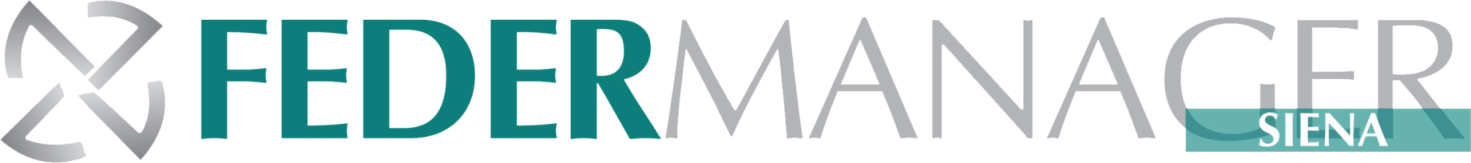 PREMIO DI LAUREA FEDERMANAGER SIENA“GIOVANNI BELLISARIO”Il/la sottoscritta/a [COGNOME] [NOME], nato a [LUOGO NASCITA] il [DATA NASCITA] e residente in [LUOGO RESIDENZA], [INDIRIZZO DI RESIDENZA], chiede di essere ammesso alla fase di selezione del Premio di Laurea “Giovanni Bellisario”, indetto da Federmanager Siena, in quanto in possesso di laurea magistrale (requisito valido per il Dipartimento di Studi Aziendali e Giuridici; per il Dipartimento di Ingegneria dell’Informazione e Scienze Matematiche; per il Dipartimento Biotecnologie, Chimica e Farmacia) ovvero di laurea triennale (requisito valido per il Dipartimento di Scienze della Vita) conseguita presso il [Dipartimento] della Università di Siena nel corso dell’anno accademico 2021/2022 con una tesi inerente il tema del concorso “Sostenibilità: nuovi modelli per la crescita e la resilienza delle imprese”.In ottemperanza ai requisiti di cui all’art. 5 Termine e contenuto delle domande di partecipazione del bando del Premio di Laurea “Giovanni Bellisario”, allego alla presente domanda la seguente documentazione:Certificato di Laurea o dichiarazione sostitutiva di notorietà;Tesi di Laurea in formato cartaceo (o pdf se inviata tramite mail);Fotocopia documento di identità fronte/retro in corso di validità.Indirizzo e-mail e numero di telefono.Autorizzo Federmanager Siena alla gestione e al trattamento dei dati personali forniti in base alle disposizioni dell'art. 13 del D. Lgs 30/06/2003 n. 196 ed al Regolamento UE 2016/679.Cordiali saluti.[Luogo],[Data della domanda][Nominativo con firma]